Αίτηση Υποψηφιότηταςγια την εισαγωγή στο Π.Μ.Σ. «Θεραπεία και Φροντίδα Τραυμάτων και Ελκών»κατά το εαρινό εξάμηνο του ακαδημαϊκού έτους 2019 – 2020Συμπληρώνεται από τη Γραμματεία του Π.Μ.Σ.1. Αναφέρετε, αρχίζοντας από τον πλέον πρόσφατο, τους αναγνωρισμένους τίτλους σπουδών σας, συμπεριλαμβανόμενων των τίτλων μεταπτυχιακών σπουδών εφόσον κατέχετε.(α.)(β.)(α.)(β.)Κατέχετε επίσημο πιστοποιητικό γνώσης Η/Υ;Αναφέρετε την επαγγελματική σας εμπειρία, αρχίζοντας από την πλέον πρόσφατη εργασία σας,.(α.)(β.)(γ.)Αναφέρετε τίτλους επιστημονικών δημοσιεύσεων / ανακοινώσεων σε συνέδρια, περιοδικά, βιβλία κ.λπ. ή/και σχετική συμμετοχή σε ερευνητικά έργα.Αναφέρετε τα πρόσωπα από τα οποία έχετε Συστατικές Επιστολές.Εάν επιθυμείτε, αναφέρετε επιπρόσθετες πληροφορίες ή στοιχεία που κρίνετε ότι αφορούν τη συμμετοχή σας στο Π.Μ.Σ.Δηλώνω υπεύθυνα ότι: α) έχω ενημερωθεί σχετικά και αποδέχομαι (i) τους όρους της σχετικής προκήρυξης και (ii) τους όρους λειτουργίας του  Π.Μ.Σ. «Θεραπεία και Φροντίδα Τραυμάτων και Ελκών» του ΠΑ.Δ.Α. όπως περιγράφονται στον Κανονισμό Σπουδών του (ΦΕΚ 4907/τ.Β’/02-11-2018),β)  όλα τα αντίγραφα των δικαιολογητικών εγγράφων που υποβάλλω αποτελούν ακριβή αντίγραφα των πρωτότυπων, τα οποία είμαι σε θέση να προσκομίσω σε περίπτωση που αυτό ζητηθεί.γ)  έχω ενημερωθεί και αποδέχομαι ότι τα προσωπικά μου στοιχεία που συλλέγονται με την παρούσα αίτηση, καθώς και όσα περιλαμβάνονται στο φάκελο υποψηφιότητάς μου, χρησιμοποιούνται αποκλειστικά για τους σκοπούς του Π.Μ.Σ. «Θεραπεία και Φροντίδα Τραυμάτων και Ελκών» του ΠΑ.Δ.Α. και διασφαλίζονται από τις ισχύουσες διατάξεις της κείμενης νομοθεσίας περί προστασίας των προσωπικών δεδομένων.Επισημάνετε με Χ τα έγγραφα / δικαιολογητικά που επισυνάπτονται στην αίτηση υποψηφιότητάς σας. Έλεγχος Γραμματείας Π.Μ.Σ. Η αίτηση συμπληρώθηκε σωστά Παραλήφθηκαν όλα τα απαραίτητα έγγραφα / δικαιολογητικάΕκκρεμότητες: _ _ _ _ _ _ _ _ _ _ _ _ _ _ _ _ _ _ _ _ _ _ _ _ _ _ _ _ _ _ _ _ _ _ _ _ _ _ _ _ _ _ _ _ _ _ _ _ _ _ _ _ _ _ _ _ _ _ _ _ _ _ _ _ _ _ _ _ _ _ _ _ _ _ _ _ _ _ _ _ _ _ _ _ _ _ _ _ _ _ _ _ _ _ _ _ _ _ _ _ _ _ _ _ _ _ _ _ _ _ _ _ _ _ _ _ _ _ _ _ _ _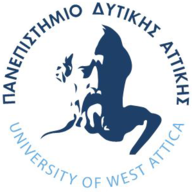 ΠΑΝΕΠΙΣΤΗΜΙΟ ΔΥΤΙΚΗΣ ΑΤΤΙΚΗΣΣΧΟΛΗ ΕΠΙΣΤΗΜΩΝ ΥΓΕΙΑΣ ΚΑΙ ΠΡΟΝΟΙΑΣΤΜΗΜΑ ΝΟΣΗΛΕΥΤΙΚΗΣΠΡΟΓΡΑΜΜΑ ΜΕΤΑΠΤΥΧΙΑΚΩΝ ΣΠΟΥΔΩΝ«ΘΕΡΑΠΕΙΑ ΚΑΙ ΦΡΟΝΤΙΔΑ ΤΡΑΥΜΑΤΩΝ ΚΑΙ ΕΛΚΩΝ»Αρ. Πρωτ:Ημερομηνία:Ατομικά ΣτοιχείαΕπώνυμο:Όνομα:Ονοματεπώνυμο Πατέρα:Ονοματεπώνυμο Μητέρας:Ημερομηνία Γέννησης:Τόπος Γέννησης:Εθνικότητα:Υπηκοότητα:Αριθμός Δελτίου Ταυτότητας / Διαβατηρίου:Αρχή Έκδοσης Ταυτότητας / Διαβατηρίου:Αρχή Έκδοσης Ταυτότητας / Διαβατηρίου:Αρχή Έκδοσης Ταυτότητας / Διαβατηρίου:Αρχή Έκδοσης Ταυτότητας / Διαβατηρίου:Α.Φ.Μ:Δ.Ο.Υ.:Δ.Ο.Υ.:Τηλέφωνα Επικοινωνίας:ΚατοικίαςΕργασίαςΚινητό ΤηλέφωνοΔιεύθυνση Ηλεκτρονικής Αλληλογραφίας (email):Διεύθυνση Κατοικίας:ΟδόςΑριθμόςΠόληΤαχυδρομικός ΚώδικαςΣπουδές (Προπτυχιακές – Μεταπτυχιακές)Τίτλος Σπουδών:Ίδρυμα:Τμήμα:Έτος εισαγωγής:Έτος κτήσης τίτλου:Βαθμός:Τίτλος Σπουδών:Ίδρυμα:Τμήμα:Έτος εισαγωγής:Έτος κτήσης τίτλου:Βαθμός:2. Είστε σήμερα εγγεγραμμένος/η σε άλλο Π.Μ.Σ.;     ΟΧΙ:ΝΑΙ:(προσδιορίστε από κάτω)Είμαι εγγεγραμμένος/η στο Π.Μ.Σ.:Γνώση Ξένων ΓλωσσώνΓλώσσα:Επίπεδο:Καλή ΓνώσηΠολύ Καλή ΓνώσηΆριστη ΓνώσηΤίτλος Πιστοποιητικού:Γλώσσα:Επίπεδο:Καλή ΓνώσηΠολύ Καλή ΓνώσηΆριστη ΓνώσηΤίτλος Πιστοποιητικού:Γνώση Η/ΥΟΧΙ, επισυνάπτω Υπεύθυνη Δήλωση του ν. 1599/1986 για τη γνώση:ΝΑΙ, επισυνάπτω κατάλληλο επίσημο Πιστοποιητικό:(προσδιορίστε από κάτω)Είδος Πιστοποιητικού:Έτος κτήσης πιστοποιητικού:Φορέας Πιστοποίησης:Επαγγελματική ΕμπειρίαΕπωνυμία Επιχείρησης / Οργανισμού:Θέση / Αντικείμενο Απασχόλησης:Διάστημα Απασχόλησης:Επωνυμία Επιχείρησης / Οργανισμού:Θέση / Αντικείμενο Απασχόλησης:Διάστημα Απασχόλησης:Επωνυμία Επιχείρησης / Οργανισμού:Θέση/ Αντικείμενο Απασχόλησης:Διάστημα Απασχόλησης:Ερευνητική Δραστηριότητα1.2.3.4.5.6.7.8.9.10.Συστατικές Επιστολέςα/αΟνοματεπώνυμοΦορέαςΙδιότητα1.2.Συμπληρωματικά ΣτοιχείαΥπεύθυνη ΔήλωσηΗμερομηνίαΟ Αιτών / Η Αιτούσα(ονοματεπώνυμο ολογράφως και υπογραφή)Συνημμένα Έγγραφα / ΔικαιολογητικάΒιογραφικό ΣημείωμαΑντίγραφα Τίτλων Προπτυχιακών Σπουδών Πιστοποιητικό Αναλυτικής Βαθμολογίας ή Παράρτημα Διπλώματος Προπτυχ. ΣπουδώνΠιστοποιητικά γνώσης ξένων γλωσσών Πιστοποιητικά γνώσης Η/ΥΥπεύθυνη Δήλωση του ν. 1599/1986 για τη γνώση Η/ΥΑποδεικτικά Ερευνητικής ΔραστηριότηταςΑποδεικτικά Επαγγελματικής ΕμπειρίαςΣυστατικές ΕπιστολέςΚείμενο Προθέσεων Αναγράψτε τυχόν άλλα συνημμένα δικαιολογητικά (π.χ. Δίπλωμα άλλου Π.Μ.Σ.) Αναγράψτε τυχόν άλλα συνημμένα δικαιολογητικά (π.χ. Δίπλωμα άλλου Π.Μ.Σ.)